اختبار التقويم الأول من الفصل الدراسي الأول للصف الخامس للعام الدراسي 2021/2022 لمادة التربية الإسلاميةاختر الإجابة الصحيحة من بين الخيارات التالية :                                     ( 10 درجات )1 . قال تعالى ( إِذَا السَّمَاءُ انْفَطَرَتْ ) افتتحت الآية بكلمة (إذا) لأجل :   أ. للتأكيد                 ب. للسؤال             ج. للتشويق            د. للتذكير2   . اسم من أسماء يوم القيامة ذكر في سورة الانفطار؟أ. الغاشية               ب.يوم القيامة          ج.يوم الحشر         د. يوم الدين3    . سورة الإنفطار مكية وعدد آياتها ؟          ( عشرون آية -   ثلاثون آية – تسع عشر آية )4- المقصود بكلمة الأبرار من خلال قوله تعالى ( إن الأبرار لفي نعيم )( اللذين يفعلون المعاصي والذنوب -   اللذين يفعلون الخير والبر -   لاشيء مما ذكر )4. قال رسول الله صلى الله عليه وسلم ( أتدرون من المفلس ؟) المقصود بالمفلس كماوضح النبي هو أ. الذي يأتي يوم القيامة بحسنات كثيرهولديه سيئات أذهبت حسناته ب. الذي لا يملك درهم ولا متاع       ج. الذي يقذف الناس5. من الأعمال التي تجعل العبد مفلس يوم القيامة ؟أ. السبّ           ب . القذف           ج. إطعام الطعام     د. السبّ والقذف7. الإنسان الغني الذي يحبه الله ورسوله هو ؟أ. غني المال               ب. غني الحسنات           ج. فقير المال        د. فقير الحسنات8. من خلال فهمك  لدرس (أحب العمل إلى الله )، من أحب الأعمال الى الله ؟أ. الصلاة في وقتها     ب. عبادة الله وحده      ج. بر الوالدين     د. كل عمل صالح مستمر9 . من فوائد المداومة على العمل الصالح؟أ. كسب الأجر       ب. حب الله      ج. كسب الجنة      د. كل ما سبق ذكره صحيح10. برأيك من الأسباب التي تعيننا على الإلتزام والمداومة على العمل الصالح ؟أ. الصحبة الصالحة      ب.الإعتماد على النفس     ج.أفعل ما لا أطيق    د. كل ما سبق2. أكمل الجدول التالي بما يناسبه :- ( 4 درجات )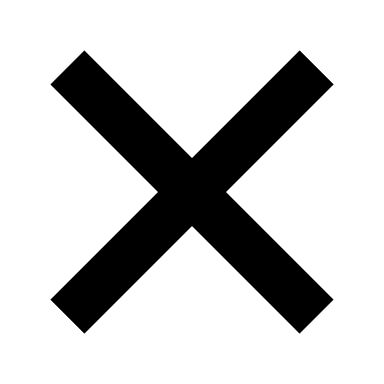 3. ضع إشارة (	  أو  في المكان المناسب   (( 6 درجات )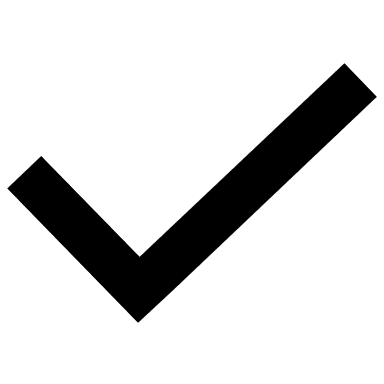  1. المفلس الحقيقي هو مفلس المال (   ) 2. يستطيع المفلس يوم القيامة بأن يحافظ على حسناته (  ) 3. الناس يوم القيامة صنفان ، الأبرار والفجار (  )4. جعل الله ملائكة لكل شخص ، حتى يكتبون جميع أعمالهم وتكون دليل عليه يوم القيامة (  )6. أحب عمل إلى الله هو العمل الكثير والمنقطع (  )أبدع بمثالين /على أعمال للإيذاء باللسان        أعمال للإيذاء باليد